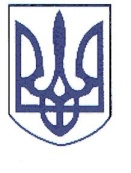 РЕШЕТИЛІВСЬКА РАЙОННА РАДАПОЛТАВСЬКОЇ ОБЛАСТІсьоме скликанняРОЗПОРЯДЖЕННЯ17.10.2019                                                                                                               № 32І. Скликати пленарне засідання тридцять другої позачергової сесії районної ради сьомого скликання 23 жовтня 2019 року о 12 годині в приміщенні районного будинку культури (місто Решетилівка, вул.Покровська, 9).ІІ. На розгляд ради внести питання:ІІІ. Крім депутатів районної ради на сесію запросити: секретаря міської ради і сільських голів, керівників структурних підрозділів райдержадміністрації, районних служб (за окремим списком), представників засобів масової інформації, громадськість району, осіб, відповідальних за підготовку питань, що вносяться на розгляд ради.Голова районної ради								С.В.КолотійРозпорядження підготовлено Начальник відділу організаційно-правового забезпечення виконавчого апаратурайонної ради		О.В.ХильПогоджено:Заступник голови районної ради						В.О.БережнийКеруюча справами виконавчого апарату районної ради									В.В.ШерстюкПро скликання тридцять другої позачергової сесії районної ради сьомого скликанняПро інформацію керівництва районної державної адміністрації та районної ради щодо негативної ситуації в галузі освіти району та шляхи виходу з неї.Різне.